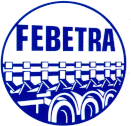   Koninklijke Federatie van Belgische Transporteurs en Logistieke Dienstverleners 	 Fédération Royale Belge des Transporteurs et des Prestataires de Services Logistiques  Königlicher belgischer Verband der Transportunternehmen und der LogistikdienstleisterZAŚWIADCZENIE O ZATRUDNIENIU – CP 140.03Ja nizej podpisany/a, ……………….………………………………………………………………….. w charakterze ………………………………………………………………deklaruję, ze osoba, która jest w posiadaniu niniejszego zaświadczenia  ……………………………………………………………………. (imię i nazwisko osoby)Zatrudnionej pzrez firmę ………………………………………………………………… (nazwa firmy)Przemieszcza się słuzbowo między miejscem zamieszkania a pracą. Oznacza to, że osoba ta podlega art. 16 rozporządzenia ministerialnego z 18 października 2020 r. W sprawie środków nadzwyczajnych ograniczających rozprzestrzenianie się koronawirusa COVID - 19 i jest uprawniona do poruszania się po drogach publicznych.Miejsce …………………………………………… data ………………….(podpis, nazwisko, stanowisko, pieczęć i logo firmy)